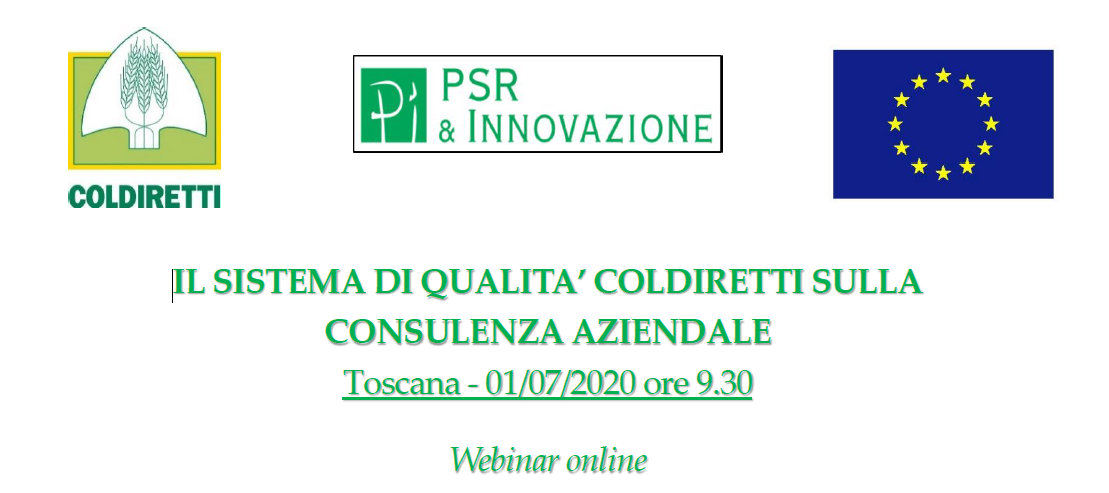 SCHEDA DI ISCRIZIONENomeCognomenato a                                     il                                c.f.                                                      Titolare/legale rappresentante dell’impresa agricola: con sede nel Comune diindirizzo (via, città, cap)Email ___________________________________ Telefono_____________________________Part. IVA __________________________ Codice Fiscale _______________________________